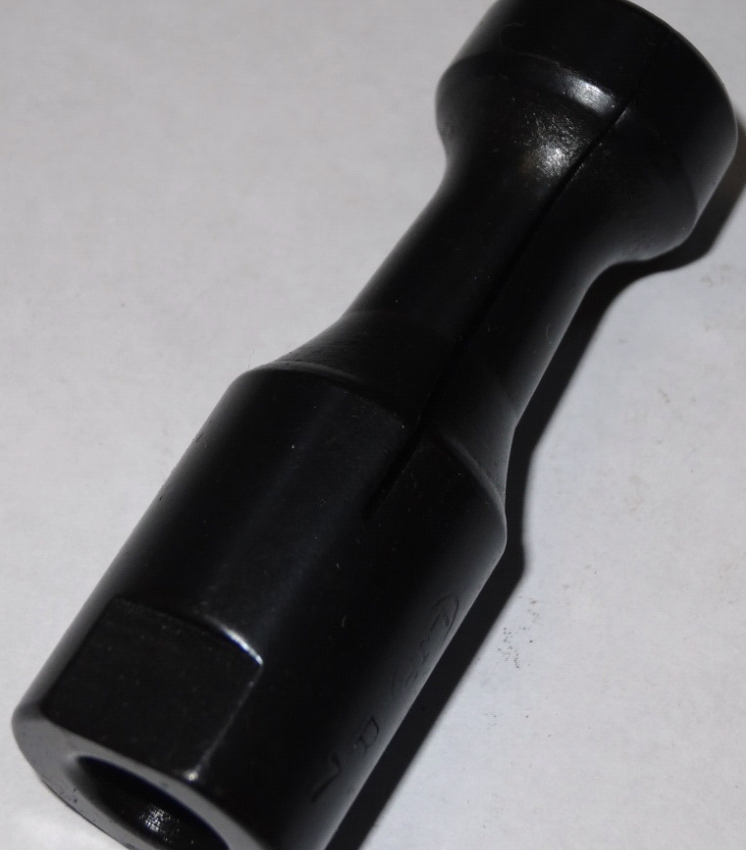 Код из 1САртикулНаименоваие/ Бренд/ПоставщикТехнические характеристикиГабаритыД*Ш*В,ммМасса,грМатериалМесто установки/НазначениеF0036184Цанга толкателя 7.0 мм (круглая) BOSS 542металлДля установки в податчик  BOSS 542 для использования прутка диаметром 7.0 ммF0036184металлДля установки в податчик  BOSS 542 для использования прутка диаметром 7.0 ммF0036184    GIMCOметаллДля установки в податчик  BOSS 542 для использования прутка диаметром 7.0 мм